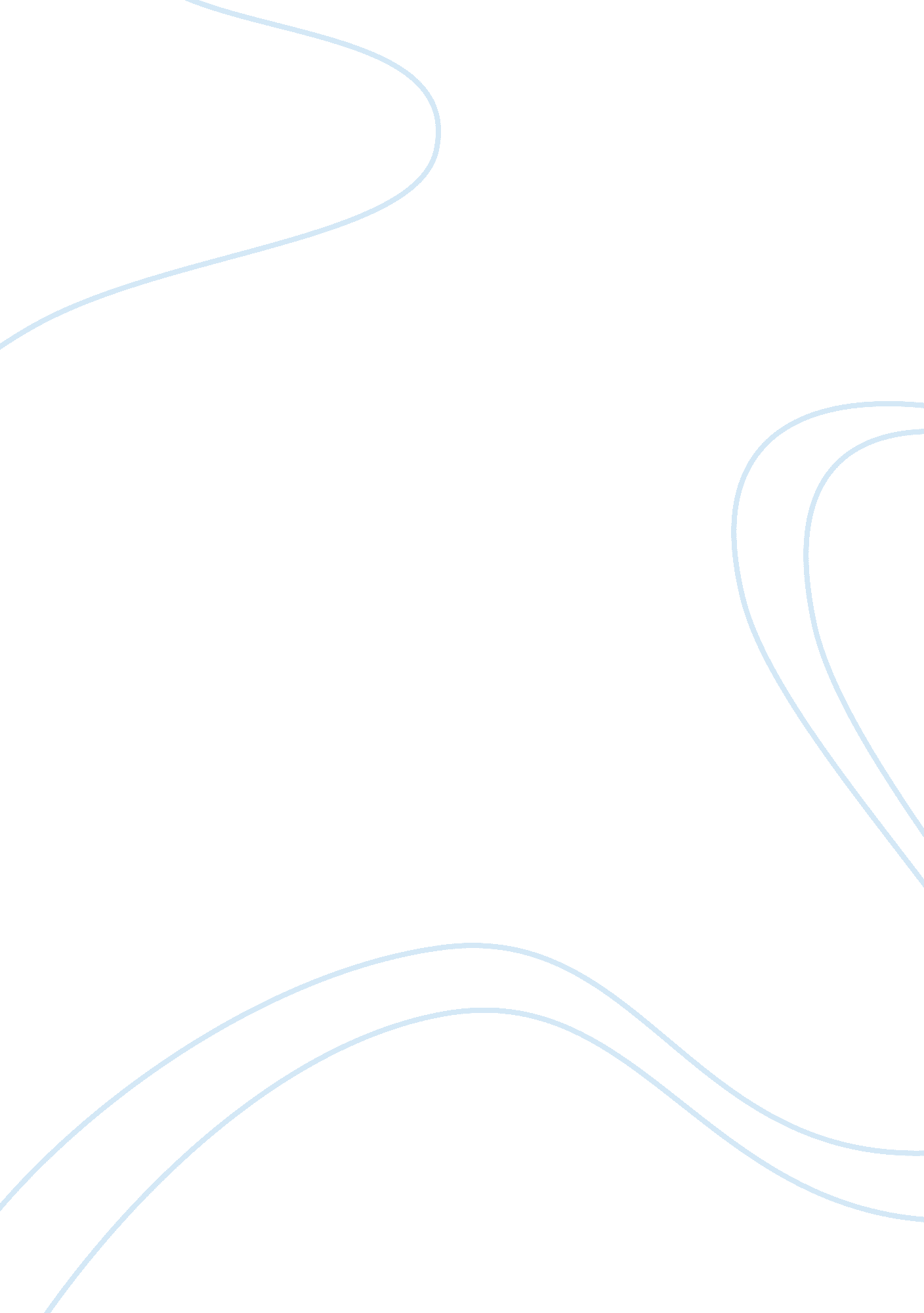 My heroPeople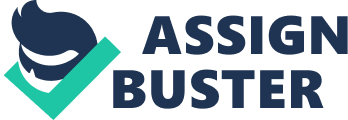 - state who your idol is ?- describe the physical features of this person? - describe the person’s character which is peculiar to him/her - give reasons why you idolise this person ? - give amusing anecdotes to make this essay interesting My mom is my role model because no matter what happens she's always forgiving. She's not just forgiving towards me because I am her daughter, but she is forgiving towards everyone as well. On almost a daily bases, there is always something that I do that makes my mom angry or annoyed. Although by the end of the day, whether or not she actually has forgiven me, she has a positive attitude towards me assuring me that she has forgiven me. For example, my mom almost always tells me to: clean my room, do something to help her, or something else more complicated then that, but most the time I will just ignore her request. This makes my mom angry that I am not following directions, but she will always just forgive me and forget about the matter. The way that my mom is so forgiving contributes to her being my role model. y mom is an outstanding athlete, which makes her my role model but she is also very hard working. She never stops her work until it's finished right. Everyday she will come home and do school work, make dinner, and many other things. My mom always works hard on all the necessary things, and she never stops until they are completely done. For example when I do my homework, and I rush through it just to get it over with my mom always complains to me how I didn't work hard enough on it. The way my mom is so hard working and encourages me to do everything the right way makes her my role model. he's forgiving, hard working, and a great athlete, but my mom is also very encouraging and that helps me through a lot. Whenever I want to give up on something, or not do something at my full ability my mom is always encouraging me to do the absolute best that I can. An example that has recently affected my life is when I am running track. At the meets and practices when I am running and I just want to give up because it's painful and tiring, my mom is always there cheering me on to just keep running. My mom always encourages me for everything I do, and helps keep me going. I wish I was as encouraging as she was, cause being encouraging helps you look at the positive side of things. Everyone in the world have an idol in their life. Idol is someone that you admire so much, maybe a singer, an actor, a football player, or a model. For me, my mother has been my idol since the day I was born. She is fifty years old. She has become a good mother for her children. She really loves her children. 